АФИША МЕРОПРИЯТИЙКраснокамского ГО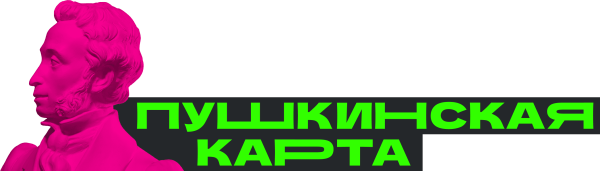 на 26.02.2024 - 03.03.2024 г.Дорогие друзья! Если вам от 14 до 22 лет, вы можете посетить клубные, библиотечные, музейные события, а также мастер-классы учреждений дополнительных образований по Пушкинской карте.Всё про пушкинскую карту: как получить, как пользоваться, куда пойти 
https://пушкинскаякарта.рус/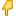 «Пушкинская карта» — совместный проект Минкультуры, Минцифры и Почта Банка. Он позволяет молодым людям бесплатно посещать участвующие в программе театры, кинотеатры, музеи, выставки, филармонии и другие учреждения культуры за счет средств федерального бюджета.  Участвовать могут молодые люди от 14 до 22 лет включительно.  Деньги на покупку билетов поступают на карту «Мир».  Номинал карты в 2023 году — 5000 ₽, до 2000 ₽ из которых можно потратить на билеты в кино — на фильмы, включенные в программу.  На портале «PRO.Культура.РФ» в декабре 2023 г. было зарегистрировано 494 учреждения культуры Пермского края. Из них 253 принимают участие в программе «Пушкинская карта», что составляет 51,21 %. Открыть Пушкинскую карту можно в специальном мобильном приложении «Госуслуги.Культура» или в отделении банка — участника программы. Проект «Пушкинская карта» это деньги, выделенные государством на развитие учреждений культуры: театры, библиотеки, дома культуры и клубы, концертные площадки, кинотеатры, музеи и галереи, образовательные учреждения.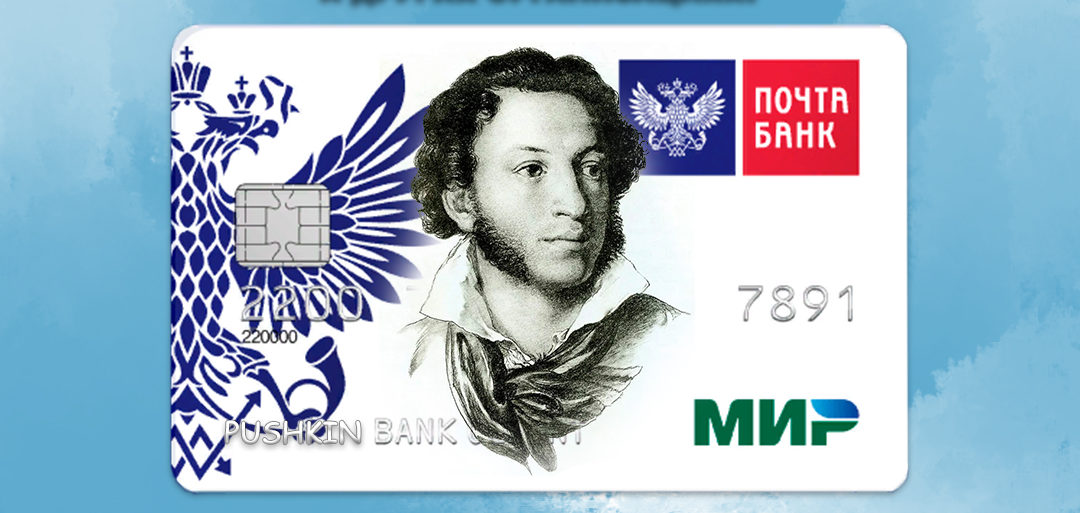 ДАТА, ВРЕМЯ, МЕСТОНАИМЕНОВАНИЕ МЕРОПРИЯТИЯДК ГОЗНАКА (ул. К. Либкнехта, 10):ДК ГОЗНАКА (ул. К. Либкнехта, 10):26.02.2024 – 03.03.2024с 11:00 до 23:05«Красная Кама»Показ сеансов в кинозале «Красная Кама»:- «Холоп -2» 12+- «Бременские музыканты »6+- «Воздух» 16+- «Я- медведь» 6+- «Командир» 16+МАУ «ККДЦ» (пр. Маяковского, 9):МАУ «ККДЦ» (пр. Маяковского, 9):Дата и время по согласованию, телефон для записи 20450, 89824944904Интерактивная программа «Неигры»Дата и время по согласованию, телефон для записи 20450, 89824944904Игровая программа «Угадай за секунду»Дата и время по согласованию, телефон для записи 20450, 89824944904Квест-игра «Шерлок»Дата и время по согласованию, телефон для записи 20450, 89824944904Muzic quizДата и время по согласованию, телефон для записи 20450, 89824944904Игра «Мафия»п. Майский, Дом культуры (ул. Центральная, д.1):п. Майский, Дом культуры (ул. Центральная, д.1):01.03.202415:00Мульт-студияИнтеллектуальная игра «Мафия»ЦЕНТРАЛИЗОВАННАЯ БИБЛИОТЕЧНАЯ СИСТЕМА (ул. Орджоникидзе, д.4):ЦЕНТРАЛИЗОВАННАЯ БИБЛИОТЕЧНАЯ СИСТЕМА (ул. Орджоникидзе, д.4):Майская сельская библиотека-филиал (п. Майский, пер. Зеленый, 2):Майская сельская библиотека-филиал (п. Майский, пер. Зеленый, 2):03.03.202415:00Мастер-класс «Урок игры на гитаре» (в т.ч. по Пушкинской карте)03.03.202416:00Кружок «Увлекательный английский» (в т.ч. по Пушкинской карте)03.03.202417:00Мастер-класс «Лепим из глины» (в т.ч.  по Пушкинской карте)МБУК «КРАСНОКАМСКИЙ КРАЕВЕДЧЕСКИЙ МУЗЕЙ» (пр-т. Мира, 9):МБУК «КРАСНОКАМСКИЙ КРАЕВЕДЧЕСКИЙ МУЗЕЙ» (пр-т. Мира, 9):Посещение музея:  индивидуальные посещения, экскурсии – до 30 человек в группе.Посещение музея доступно по Пушкинской картепо следующим мероприятиям:Посещение музея:  индивидуальные посещения, экскурсии – до 30 человек в группе.Посещение музея доступно по Пушкинской картепо следующим мероприятиям:МБУК «Краснокамский краеведческий музей» (пр-т Мира, 9):МБУК «Краснокамский краеведческий музей» (пр-т Мира, 9):26.02.2024-03.03.2024Экспозиция «Коммунальная квартира»26.02.2024-03.03.2024Экспозиция «Краснокамск. Награды Победы»26.02.2024-03.03.2024Экологическая диорама «Лес и человек»26.02.2024-03.03.2024Экскурсия «Краснокамская Флоренция»26.02.2024-03.03.2024Экскурсия «Краснокамск-город солнца»26.02.2024-03.03.2024Выставка «Палеолетопись Прикамья»Детский музей игрушки (ул. Свердлова, 10):Детский музей игрушки (ул. Свердлова, 10):26.02.2024-03.03.2024Экспозиция  "Игрушки из стружки"26.02.2024-03.03.2024Мастер-класс "Путешествие бумажного листа"Краснокамская картинная галерея имени И. И. Морозова (ул. К. Либкнехта, 6а):Краснокамская картинная галерея имени И. И. Морозова (ул. К. Либкнехта, 6а):26.02.2024-03.03.2024Выставка «Соцреализм: смысл, символы, судьбы»26.02.2024-03.03.2024Мастерская пейзажной живописиМАУ ДО «Детская музыкальная школа г.Краснокамска» (ул. Большевистская, 50)МАУ ДО «Детская музыкальная школа г.Краснокамска» (ул. Большевистская, 50)28.02.202417:20-18:00Мастер-класс «Спой песню»01.03.202418:30-19:10Мастер-класс «Синтезатор»02.03.202416:10-16:50Мастер-класс «Гитара»